Lorem ipsum dolor sit amet, consectetur adipiscing elit. Nunc a malesuada dui. Fusce vitae elit sapien. Lorem ipsum dolor sit amet, consectetur adipiscing elit. Ut posuere enim nulla, in porttitor erat vehicula nec. In fringilla justo nunc, quis consequat metus commodo vitae. Mauris eu dolor at lectus tempor auctor vel et felis. Vestibulum metus orci, venenatis a facilisis vehicula, elementum quis ex. Mauris tincidunt ac quam ut eleifend.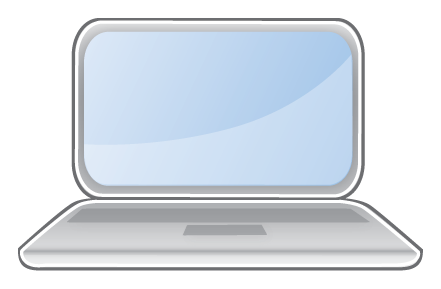 Suspendisse consequat diam varius, convallis est eu, accumsan diam. Integer consequat gravida sem ac feugiat. Aenean eu risus in mauris hendrerit vestibulum. Integer id nisi porttitor, pharetra nisi eget, scelerisque metus. Lorem ipsum dolor sit amet, consectetur adipiscing elit. Morbi eleifend sem diam, eu luctus arcu dignissim in. Suspendisse quis lectus at neque aliquam lacinia eget quis est. Fusce a condimentum magna.Lorem ipsum dolor sit amet, consectetur adipiscing elit. Nunc a malesuada dui. Fusce vitae elit sapien. Lorem ipsum dolor sit amet, consectetur adipiscing elit. Ut posuere enim nulla, in porttitor erat vehicula nec. In fringilla justo nunc, quis consequat metus commodo vitae. Mauris eu dolor at lectus tempor auctor vel et felis. Vestibulum metus orci, venenatis a facilisis vehicula, elementum quis ex. Mauris tincidunt ac quam ut eleifend.Suspendisse consequat diam varius, convallis est eu, accumsan diam. Integer consequat gravida sem ac feugiat. Aenean eu risus in mauris hendrerit vestibulum. Integer id nisi porttitor, pharetra nisi eget, scelerisque metus. Lorem ipsum dolor sit amet, consectetur adipiscing elit. Morbi eleifend sem diam, eu luctus arcu dignissim in. Suspendisse quis lectus at neque aliquam lacinia eget quis est. Fusce a condimentum magna.